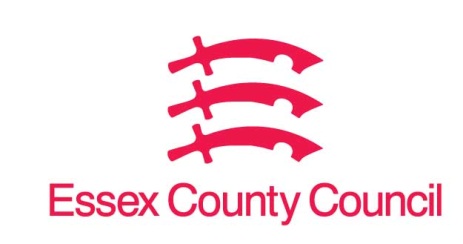 APPLICATION FOR PLANNING PERMISSION
TO CARRY OUT MINERAL WORKING AND ASSOCIATED DEVELOPMENTECC requires all minerals applications to be submitted in digital form either on CD or other storage media. In addition to digital form, the submission of 1 hard copy of all application forms, plans, drawings and other documentation supporting the application are a local requirement.The electronic and hard copy submission requirements should be discussed with ECC Planning Officers prior to any submission; in order to ensure the application can be validated as quickly as possible.The agreed number of hard copies of this form, plans, supporting information and at least 1 digital copy on CD/DVD/other storage media), together with the correct fee and certificates should be sent to:Minerals & Waste Planning, Environment, Customer Operations: Environment & Economy, Essex County Council, County Hall, Chelmsford, CM1 1QH.[PLEASE REFER TO THE INCORPORATED NOTES, THE LOCAL VALIDATION LIST AND THE ACCOMPANYING GUIDANCE NOTES – WHERE SPACES ARE PROVIDED ON THE FORM THESE MUST BE COMPLETED AND ANY ADDITIONAL INFORMATION PROVIDED ONLY BY MEANS OF A SUPPORTING STATEMENT]Please complete in block letters
(b)	Brief description of proposed development.	.	.	.	Please describe the proposed development in sufficient detail as the description will be used in public notices, neighbourhood letters, correspondence with consultees and the Decision Notice.  For example, the description should include reference to the type of mineral, the tonnage to be extracted and how it would be excavated and processed.  We will contact you before we publicise the application if we consider there is a need to modify the description to ensure it is easily understood by whom it may concern.
(c)     Has the development already started?	YES / NOIf YES, please state when the development commenced (DD/MM/YYYY)…………………………..Has the development been completed?..........YES / NO. If YES, when was it completed DD/MM/YYYY)…………………… Applicant's interest in the site, the minerals and the adjoining landPlease  (tick) the appropriate box and explain in the supporting statement your/the applicant’s interest in the land, the minerals and any adjoining land e.g. owner, lessee or prospective purchaser.  Supporting Statement Section/Page No. where information provided:……………………..See the accompanying notes for guidance about the provision of a plan(s) to show the application boundary (‘the site’) edged red and any adjoining land owned or controlled by the applicant edged blue.  3.	THE SITEPlease provide accurate information as it will be used to confirm that the correct fee has been paid and to locate the site.4.	TYPE OF APPLICATION	[Delete as appropriate]A.	Full application for mineral extraction? ............................................................................................................ YES / NOB.	Full application for development involving mineral processing / mineral waste disposal …..……………...YES / NO
C.	Full application for buildings, plant or other works associated / ancillary to mineral working?	YES / NOD.	Application to extend an existing mineral site?	YES / NOE.	Application for renewal of an unimplemented existing permission?	YES / NO	(Only applicable to applications submitted before 1st October 2010)F.	Application not to comply with condition(s) / to vary condition(s)?	YES / NOG.	Retrospective application to retain a development or use that has already commenced?	YES / NO

H.	Review of Old Mineral Permissions (ROMP) ……………………….	YES / NO
I.	Planning permission to consolidate existing permissions (inc. associated development on the site)	YES / NOJ.	Application for mineral exploration…………………………………..	YES / NOPlease choose one option that best reflects the type of application and provide more details about the proposed development in the supporting statement. With regard to D, E and F above, please provide the existing planning permission ref. no. here	With regard to D, E, F and G above, please provide specific details in the supporting statement: Explanation of reason for seeking temporary permission, for how long or until what date, the proposed conditions to be varied and the proposed alternative wording (where appropriate), and confirmation of when the development actually commenced.  Supporting Statement Section/Page No. where information provided:……………………..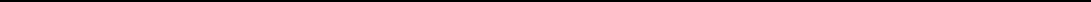 5.	EXISTING PLANNING PERMISSIONS 

(a) Are there existing minerals and or waste permission relating to the site or adjoining land?…………………………..YES/NOIf YES, please provide details of these permissions references and descriptions of development in the supporting statement. Supporting Statement Section/Page No. where information provided:……………………..
(b) If there is / are existing planning permission(s) affecting the site, that could be replaced or updated if this proposal was granted planning permission, would you and anyone else with an interest in the land be willing to sign a planning obligation to revoke the existing permission(s) in return for a consolidating permission?	YES / NO Please provide details of the extant planning permission(s) and the heads of terms of a planning obligation. Supporting Statement Section/Page No. where information provided:……………………..
6.	ENVIRONMENTAL STATEMENTIs an Environmental Statement attached with this application?	YES / NOIf YES, please provide contact details of who to write to in order to obtain a copy of the Environmental Statement (ES) and the charge (including post and packing). Also, where appropriate, include a web site address where the ES can be viewed. Lastly, specify an address in the locality where the ES can be inspected.Contact name, telephone number/email and postal address.	.	Charge (including post and packing).	The address in the locality where the ES can be inspected	(b)	Did a Screening and/or Scoping Opinion/Direction precede the Environmental Statement?	YES / NOIf YES, please state reference number(s) and date(s) here 	7.	DESIGN AND ACCESS STATEMENT(a)	Does a Design and Access Statement accompany the application? 	YES / NOPlease note that it is a statutory requirement to submit a Design and Access Statement with certain types of minerals planning application. See the accompanying guidance notes for more details.8.	ADDITIONAL INFORMATION [Please provide on the form and in a supporting statement/Design and Access Statement/Environmental Statement]PRE-APPLICATION DISCUSSIONS	[Delete as appropriate]Did you discuss your proposals with any of the bodies below before making this application?
Essex County Council’s Minerals and Waste	YES / NO	Case Officer:…………………………………………………………………………..            Date: ……………………
Essex County Council’s Place Services	YES / NOEssex County Council’s Highways Development Control Team	YES / NOThe Highways Agency (where a Trunk Road/Motorway may be affected)	YES / NOThe relevant District/Borough Council Planning section	YES / NOThe relevant District/Borough Council Environmental Health section	YES / NOThe relevant Parish/Town Council	YES / NOThe Environment Agency	YES / NONatural England	YES / NOEssex Wildlife Trust	YES / NOUtility companies	YES / NOThe Local Community	YES / NOLocal Amenity Groups 	YES / NOOther(s) please specify briefly here	If YES, please specify in the supporting statement who was consulted and explain how the proposals take account of the comments that were made/advice that was given. If NO, please explain in the supporting statement why no pre-application discussions took place. Supporting Statement Section/Page No. where information provided:……………………..Please note that the above list is not a complete list of consultees pre-application discussions with us may identify other consultees.  See the accompanying guidance notes for more details.TYPE OF SITE(b)	What type of mineral is proposed to be worked/already being worked on site?Please  (tick) one option which best describes the principal activity proposed to take place/you are seeking retrospective planning permission.NATURE OF APPLICATION(c)	What is the nature of the application?Please  (tick) one or two of the options which best describe the nature of the application.The information required by (b) and (c) above will assist us with statistical returns we are required to make to the Department for Communities and Local Government (DCLG) (form CPS1/2).EXISTING/PREVIOUS USE OF THE LAND(d)	Is the site currently in use?	YES / NO
Please provide a brief description: 	.	.	If YES, please explain more fully in the supporting statement what the current use of the land is. If NO, please confirm in the supporting statement if the land is currently vacant and whether or not there has been a previous use and if so, describe the previous use and what date that use ceased.Supporting Statement Section/Page No. where information provided:……………………..
(e)	Does the proposal involve any of the following?

Land which is known to be contaminated? ………………………………………………………………………………………YES/NO

Land where contamination is suspected for all or part of the site?................................................................................... YES/NOA proposed use that would be particularly vulnerable to the presence of contamination?................................................YES/NOIf YES, an appropriate contamination assessment and mitigation measures must be submitted with the application.  Supporting Statement Section/Page No. where information provided:……………………..
(f)	Does your proposal include the gain, loss or change of residential units?.....................................................YES/NOIf YES, please provide details within the supporting statement. Supporting Statement Section/Page No. where information provided:……………………..MINERAL TYPE(S), OUTPUT, PROCESSING AND END USE(g)	Type, amount, processing and use of mineral to be extracted over what time period?Please provide evidence in the supporting statement to demonstrate how the mineral resource has been evaluated to determine the quality and quantity of mineral, including the results of that appraisal.  What proportion of the extracted material would be waste i.e. silt/oversize and therefore the saleable proportion.  Please explain in more detail in the supporting statement the method of working, including details of any phasing or progressive working and restoration and how silt/wastes would be managed.  Supporting Statement Section/Page No. where information provided:……………………..Would any ancillary operations last beyond the period of mineral extraction? …………………………………. YES/NO
If YES, please state the operation(s) and anticipated duration below
…………………………………………………………………………………………………………………………………………………
………………………………………………………………………………………………………………………………………………..(i)	Will any processes to be carried out require the importation of any other materials onto the site?............... YES/NO
(j)	If the working is to take place below the natural water table, is the working to be WET / DRY? (please delete)
If DRY, describe methods of dewatering, proposed method of water disposal and any proposed mitigation measures in the supporting statement.  Supporting Statement Section/Page No. where information provided:……………………..(k)	Would the mineral be processed on site?	YES / NOIf YES, please explain more fully in the supporting statement how the mineral would be processed on site. If products are to be manufactured on site, what additional minerals/materials would need to be imported to the site, if any? What is the extent of the market(s) for the product(s)? What mineral waste would arise, how much and how it would be dealt with? What measures would be taken to reduce or mitigate any materially harmful impacts e.g. the design and location of the processing plant? Lastly, confirm whether or not the operations would be controlled by an environmental permit/exemption/ authorisation/other.  
If NO, please state in the supporting statement the offsite location that the mineral processing would occur at and explain why this is necessary.  It would need to be demonstrated that the processed location had capacity to deal with the mineral to be processed and that there was necessary planning permission for this. Supporting Statement Section/Page No. where information provided:……………………..(l)  Maximum height of plant above ordinance datum (m)…………………………………………………………..(m) What would be the end uses e.g. construction, industrial processes and immediate proposed destination of mineral(s) products.  Provide information within supporting statement.  Supporting Statement Section/Page No. where information provided:……………………..SOILS AND OVERBURDEN(n) For surface mineral workings or deposit on land of mineral wastes, please provide the following information:

Please explain within the supporting statement provision made for temporary or permanent storage of soils and overburden. Supporting Statement Section/Page No. where information provided:……………………..ENVIRONMENTAL AND UTILITY INFORMATION	[Delete as appropriate](o)	Are any of the following affected by the proposed development?(i)	Natural or cultural assets (e.g. Sites of Special Scientific Interest,  trees/hedgerows, 
Conservation Areas, Archaeological features; visual amenity; landscape) 	YES / NO(ii)	Protected wildlife or their habitats	YES / NO

If YES, please complete the Biodiversity checklist(iii)	Features of geological conservation importance 	YES / NO(iv)	Public Open Space	YES / NO(v)	Public Utilities (including overhead/underground services and pipelines) 
(explain how foul sewage would be disposed of, and the nature, volume and proposed 
means of disposal of any trade effluents or trade refuse)	YES / NO(vi)	Agricultural land (explain what agricultural grade of land would be affected) or soil resources	YES / NOIf YES to any of the above, please identify on a plan(s) and specify in more detail in the supporting statement what measures have been/would be taken to reduce or mitigate any materially harmful impacts.  If NO to any of the above, please explain in the supporting statement what steps have been taken to demonstrate why this information is not necessary in this case.  Supporting Statement Section/Page No. where information provided:……………………..(p)	What specific steps would be taken to maintain high environmental standards including minimising the materially harmful effects of noise, dust, lighting, surface water and ground water pollution and land stability?(i)	Does the supporting statement include a noise report incorporating a survey of background 
noise levels, predicted noise levels and measures to manage the impact of noise?	YES / NO(ii)	Does the supporting statement include a dust and/or air quality management scheme?	YES / NO(iii)	Does the supporting statement include a lighting assessment?	YES / NO
(iv)	Does the supporting statement include measures to control the impact on surface and 
ground water, or the impact due to the risk of flooding? 	YES / NO(v)	Does the supporting statement include a ground stability report?	YES / NOIf YES to any of the above, please identify on a plan(s) and specify in detail in the supporting statement what measures have been/would be taken to reduce or mitigate any materially harmful impacts.  If NO to any of the above, please explain in the supporting statement what steps have been taken to demonstrate why this information is not necessary in this case.  Supporting Statement Section/Page No. where information provided:……………………..OPERATING HOURSPlease specify the proposed days and hours of operation:Please explain in more detail in the supporting information what activities if any would/would not take place at certain times, and/or the frequency of certain activities per day/week/month/year.Supporting Statement Section/Page No. where information provided:……………………..DESIGN OF ANY ANCILLARY BUILDINGS, WORKS, LIGHTING AND ASSOCIATED LANDSCAPING(r)	Does the proposed development involve buildings, works, lighting and/or landscaping?	YES / NOIf YES, please identify on a plan(s), elevations/cross-sections, and explain in the supporting statement what consideration has been given to the design of any building/works/lighting/landscaping to reduce or mitigate any materially harmful impacts – including details of the type and colour of materials to be used, the position relative to surroundings including nearby buildings, road, railways and any openings, and lastly, planting species and maintenance. On sloping sites, the accompanying plans/drawings should include spot levels, contours or cross-sections.If NO, please explain in the supporting statement what steps have been taken to demonstrate why this information is not necessary in this case.
Would any ancillary operations last beyond the period of mineral extraction ……………………………………….... YES / NO
If YES, describe these operations in the supporting statement. Supporting Statement Section/Page No. where information provided:……………………..PLANT AND EQUIPMENT(s)	Would any plant and equipment be used on site?	YES / NOIf YES, please explain in the supporting statement what plant and equipment would be used on site, the purpose, frequency and duration it would be used per day/week/month/year.  This information should also inform your noise and dust assessments.If NO, please explain in the supporting statement why this information is not necessary.

Supporting Statement Section/Page No. where information provided:……………………..EMPLOYMENT AND INVESTMENTIt is relevant to consider the economic, social and environmental implications of development proposals. (t)	Would the proposed development result in the creation of new jobs or secure existing jobs?	YES / NO(u)	Would the proposed development require a significant level of investment in the local area?	YES / NOIf YES to any of the above, please specify how many jobs would be created or existing jobs secured, and/or explain the level of investment that would be made if planning permission was granted.  If NO, please explain in the supporting statement why this information is not necessary or available in this case.

Supporting Statement Section/Page No. where information provided:……………………..ACCESS(v)	Is it proposed to use an existing means of access to the application site? 	YES / NO(w)	Are new access arrangements to be constructed or alterations to existing access proposed? 	YES / NOPlease include visibility splays within the red line used to identify the limits of the site on the application plan(s).(x)	Would steps be taken to minimise the risk of mud and other deleterious materials being deposited on the public highway?	YES / NOIf YES, please describe in the supporting statement what steps would be taken.If NO, please explain in the supporting statement why this information is not necessary or available in this case.Supporting Statement Section/Page No. where information provided:……………………..(y)	Are there any new public rights of way to be provided within or adjacent to the site………………………………YES/NO(z)	Do the proposals require any diversions/extinguishments and/or creation of rights of way……………………….YES/NOIf YES to either of above, please describe in the supporting statement and provide drawings.  Supporting Statement Section/Page no. where information provided:……………………………………….
TRAFFIC(aa)	What is the estimated total number of vehicles likely to enter or leave the site daily? – i.e. movements in and out?(bb)	What is the estimated capacity of loaded vehicles?Is the application accompanied by a formal Transport Assessment? 	YES / NOIf NO please specify in more detail in the supporting statement what measures have been/would be taken to reduce or mitigate any materially harmful impacts of the traffic generated by the proposed development.

(dd) What routes are to be used on leaving the application site?  In the supporting statement, summarise the routes to the primary road network on leaving the application site.Supporting Statement Section/Page No. where information provided:……………………..PARKING(ee)	Would car and lorry parking spaces be provided?	YES / NOIf YES, please complete the table above and identify the parking arrangements on a plan(s).If NO, please explain in the supporting statement why this information is not necessary in this case.Supporting Statement Section/Page No. where information provided:……………………..ARRANGEMENTS FOR VEHICLE SERVICING, LOADING/UNLOADING AND THE STOCKPILING OF MINERALS (ff)	Is there any provision for vehicle servicing, loading/unloading or the stockpiling of minerals on site?	YES / NOIf YES, please identify on a plan(s) and specify in more detail in the supporting statement what measures have been/would be taken to reduce or mitigate any materially harmful impacts of vehicle servicing, loading/unloading and stockpiling of minerals.If NO, please explain the supporting statement what steps have been taken to demonstrate why this information is not necessary in this case.Supporting Statement Section/Page No. where information provided:……………………..
FLOOD RISK
(gg) Is the site within an area at risk of flooding………………………………………………………………...…………YES / NO
If YES, please explain in which EA Flood Zone and provide a Flood Risk Assessment with your application.

(hh) Will the proposal increase the flood risk elsewhere…………………………………………………………………YES / NO
If YES, please explain in the supporting statement how and where the flood risk would be increased and what measures would be taken to reduce or mitigate adverse impacts.

(ii) Is your proposal within 20m of a watercourse …………………………………………...………………………….YES / NO
If YES, please explain in the supporting statement the measures that would be taken to protect the watercourse.
(jj) How will surface water be disposed of?  Sustainable drainage system / Soakaway / Main sewer / existing watercourse / pond lake (please delete as appropriate).  Please explain in supporting statement.
Supporting Statement Section/Page No. where information provided:……………………..
STORAGE OF HAZARDOUS MATERIALS(kk)	Would the proposed development involve the use or storage of any hazardous materials?	YES / NOIf YES, please identify on a plan(s) and specify in more detail in the supporting statement what hazardous materials would be stored, how much would be stored and what measures have been/would be taken to reduce or mitigate any materially harmful impacts of the handling and storage.  Also please confirm whether or not the operations would be controlled by a waste management licence/permit/authorisation/other.Supporting Statement Section/Page No. where information provided:……………………..
LANDFILLING OF MINERAL EXTRACTION SITES (where relevant)
(ll)	Does your proposal include landfilling with any imported wastes……………………………………..YES / NO
If YES, state the estimated total void space for filling……………………………………m3
Complete following table:Explain within supporting statement any measures for monitoring and controlling landfill gas and leachate and anticipated settlement percentage.

Supporting Statement Section/Page No. where information provided:……………………..RESTORATION AND AFTERCARE(mm)	How would the site be restored and used following the cessation of mineral working?Summarise the intended afteruse(s):Agricultural……………... YES/ NO	Total area………………………….HaForestry………………… YES / NO	Total area   …………...…………..HaWater…………………… YES / NO	Total area…………………………..Ha
Habitat creation…………YES / NO	Total area…………………………..Ha  Amenity/Recreation…… YES / NO	Total area…………………………..HaWho would carry out the aftercare? ……………………………………………………………………………………………………….Are there any specific proposals or agreements for the management of the land following completion of “aftercare”?  YES / NOIf YES, please provide details	Please explain more fully in the supporting statement what steps would be taken to restore the site, remove buildings, plant, equipment, vehicles, etc.  Would the restoration be progressive? If so, please provide plans and details of phasing.  Provide a detailed final restoration, including methods and machinery to be used for restoration.  Provide a detailed aftercare scheme for any areas to be restored within 12 months of commencement and any arrangements for longer term management of restored sites, particularly relevant to biodiversity afteruses.  Provide details of the use of any surplus overburdens and soils.  Also explain the after-use of the land following restoration and how this would be sustained in the longer term and access arrangements for the restored site.If NO, please explain why this information is not necessary in this case.

Supporting Statement Section/Page No. where information provided:……………………..
VOLUNTARY AGREEMENTS / PLANNING OBLIGATIONS
	(nn) Are any draft Heads of Terms included with the application?……………………………………………………  YES / NO	If YES, explain in the supporting statement the purpose of the agreement.
	(oo) Are there any existing legal agreements affecting the site …………………………………………………………YES / NO
	If YES, explain in the supporting statement the purpose of the(se) agreement(s) and how they are proposed to be addressed and provide copies of the agreements.	Supporting Statement Section/Page No. where information provided:……………………..PLANNING POLICY(pp)	Does the proposed development accord with the development plan? 	YES / NO(qq)	Are there any other material considerations that should be taken into account?	YES / NOIf YES, please explain in the supporting statement how the proposed development accords with the ‘development plan’ or what other material considerations should be taken into account in reaching a decision.  The ‘development plan’ comprises the Essex Minerals Local Plan together with various other development plan documents.  See accompanying guidance notes for more details. If NO, please explain in the supporting statement why planning permission should be granted or why this information is not necessary in this case.Supporting Statement Section/Page No. where information provided:……………………..9.	CHECKLIST FOR MINERAL EXPLORATION, OIL/GAS DEVELOPMENT, UNDERGROUND MINING OR SURFACE DISPOSAL OF MINE OR QUARRY WASTEHave you completed and attached the appropriate checklist?	YES / NOIf YES please  (tick) in the box alongside the appropriate checklist.10.	LIST OF SUPPORTING DOCUMENTS, PLANS AND DRAWINGS, ETC.	Reference number:	Title:.	.	[See the guidance notes for further advice about supporting information, plans and drawings]11.	COMMENCEMENT OF THE PROPOSED DEVELOPMENTDo you anticipate that the development would commence within 5 years of the date that planning permission is granted? 	YES / NOPlanning permission would normally be expected to commence within 5 years of the date that planning permission is granted. If NO, please explain in the supporting statement how much time would be required and why this is necessary in this case. In any event, please explain in the supporting statement when you anticipate that the development would commence and, where appropriate, explain the timing of the phasing of the development.  Supporting Statement Section/Page No. where information provided:……………………..12.	AUTHORITY EMPLOYEE/MEMBERWith respect to the authority, I am a member of staff / an elected member / related to a member of staff / related to an elected memberDo any of these statements apply to you? ………………………………………………………………………………………….YES/NOIf YES, please provide details of the name, relationship and role.………………………………………………………………………………………………………………………………………………………………………………………………………………………………………………………………………………………………………………………………………………………………………………………………………………………………………………………………………………13.	CERTIFICATES OF OWNERSHIP AND AGRICULTURAL HOLDINGS CERTIFICATECertificate A	YES / NOCertificate B	YES / NOCertificate C	YES / NOCertificate D	YES / NOAgricultural Holdings Certificate	YES / NO13.	FEES
	
	What fee accompanies this application?                 £……………………………..

	Guidance on planning fees can be found on the Planning Portal14.	DECLARATION AND SIGNATURE(S)It is in your own interests that work is not commenced until planning permission is obtained.Any permission granted does not convey any consent which might be required under any other legislation, including legislation relating to building regulations, pollution control, rights of way, listed buildings, advertisements, and mine and quarry safety.  For example, you should ascertain whether the activity which you intend to carry out requires an environmental permit from the Environment Agency.  If you are in doubt please contact the Environment Agency
The granting of planning permission does not absolve you from obtaining the necessary approvals, for example from the Environment Agency or Water Authority or their agent, where applicable.  Work should not be started until the necessary approvals have been obtained.I have read and understood the whole contents of this form and the accompanying guidance notes.I enclosed 1 hard copy and digital copies of all relevant forms, plans and supporting documents (see accompanying guidance notes)

……. number of CDs / DVDs / other digital storage media (please delete as appropriate) copies submittedI enclose a completed Certificate under Article 7 and a completed Agricultural Holdings Certificate1.	APPLICANT DETAILSTitle, Initials & NameCompany NameAddress
	………………………………..Post code:  	Tel. No:  	Mobile:  		Email:  	AGENT DETAILS(to whom correspondence will be sent)Title, Initials & NameCompany NameAddress
	………………………………..Post code:  	Tel. No:  	Mobile:  		Email:  	2.	PARTICULARS OF PROPOSED DEVELOPMENT(a)	Location or address of proposed development (including post code where possible).	.	.	2.	PARTICULARS OF PROPOSED DEVELOPMENT(a)	Location or address of proposed development (including post code where possible).	.	.	(b)	Grid Ref	…………..……….E …………...……..N(To identify the centre of the site – please provide a 12 figure grid reference e.g. 350000E 300000N)OwnerLesseeProspective purchaserThe sitewhole siteThe sitepart of the siteThe mineralswhole siteThe mineralspart of the siteAdjoining land(a)	Site area (area edged red)		hectares		square metres(c)	Proposed new floor space (if applicable)	................................................ square metres(b)	Extraction area……………………………………………  hectares……………………………………………square metres(c)	Proposed new floor space (if applicable)	................................................ square metresChalkClay Other minerals Sand and Gravel Oil/Gas-Exploration Other – describe here: ………………………………………………….Sand (excluding silica sand)Oil/Gas-Appraisal Other – describe here: ………………………………………………….Silica sand Oil/Gas-Development Other – describe here: ………………………………………………….New mineral-working, exploration or appraisalOn site manufacturing or ancillary operations/usesExtension to the area of an existing siteNon-compliance with (variation to) existing condition(s)Extension to the life of an existing siteOther – describe here: ………………………………………………………………..Deepening of working or other changes to an existing siteOther – describe here: ………………………………………………………………..Mineral TypeTonnesCubic metresTotal mineral to be extractedTotal likely waste/siltTotal Saleable mineral outputAnnual Saleable OutputTotal Period including site set up, extraction and restoration (years)TotalMaximum depth of surface working (metres)mAODmAODRange and maximum depth of winter water table to                        Max                         mAOD to                        Max                         mAODDuration of mineral extraction (years)Duration of final restoration (years)Duration of aftercare (years)Description of plantEstimated normal capacity Tonnes Per HourEstimated normal capacity Tonnes Per AnnumEstimated maximum capacity Tonnes Per HourEstimated maximum capacity Tonnes Per AnnumDepth (mm)Depth (mm)Volume (m3)AverageRangeVolume (m3)Topsoil existing on siteSubsoil existing on siteOverburden to be removedStartFinishMonday to FridaySaturdaySundaysBank HolidaysVehicle load/typeSize (GVW)AverageMaximum(i)	Mineral< 3.5 tonnes(i)	Mineral> 3.5 tonnes(ii)	Mineral waste (if any)< 3.5 tonnes(ii)	Mineral waste (if any)> 3.5 tonnes(iii)	Imported ancillary mineral(s)/material(s) (if any) < 3.5 tonnes(iii)	Imported ancillary mineral(s)/material(s) (if any) > 3.5 tonnes(ii)	Mineral product (if any)< 3.5 tonnes(ii)	Mineral product (if any)> 3.5 tonnes(ii)	Employees(iii)	VisitorsAverageMaximumtonnesExisting Total(vehicle spaces)New Total(vehicle spaces) Staff Visitors < 3.5 tonnes (GVW) > 3.5 tonnes (GVW)Total m3Conversion factorTotal tonnageAnnual m3Annual tonnageInert wasteRestoration materialsMSW (non-hazardous)Commercial & Industrial (non-hazardous)Mineral ExplorationChecklist AOil and Gas DevelopmentChecklist BUnderground miningChecklist CSurface disposal of mine or quarry wasteChecklist DSigned:  	Date:  	On behalf of	